KON. VLIMMEREN SPORT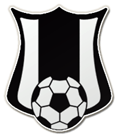 ORGANISEERT :3e FOTOZOEKTOCHTTussen 6 juni en 27 september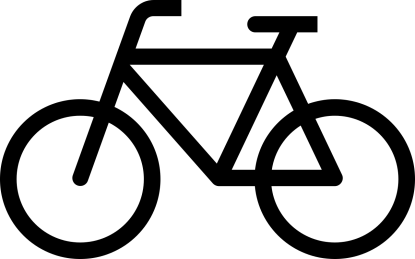 Afstand +/- 25 kmDeelname : 5€Toeristische fietsroute in Vlimmeren en buurgemeentenPrachtige prijzen te winnenVerkooppunten deelnemingsformulieren :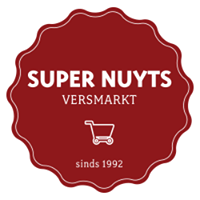 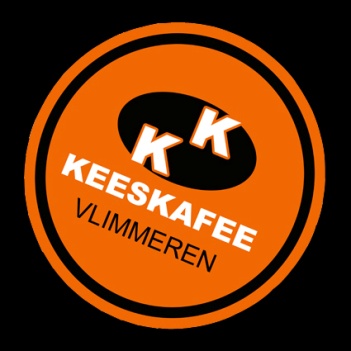 Keeskafee						Spar/Super Nuyts			
             Hoogstraat 9					                  Kerkstraat 29		Vlimmeren					                  Vlimmeren				